Biedrības „Ziemeļkurzemes biznesa asociācija” paziņojums
par atklātu projektu iesniegumu pieņemšanas 1.kārtuEJZAF pasākumā: “Sabiedrības virzītas vietējās attīstības stratēģiju īstenošana” (U31421).Projektu iesniegumu pieņemšanas termiņš: no 2024.gada 29.februāra līdz 2024.gada 29.martamKārtas kopējais finansējums: 965 000,00 EURProjektu darbības teritorija: Talsu novada Kolkas pagasts, Ventspils novada Jūrkalnes, Tārgales, Užavas, Vārves pagasti un Ventspils pilsēta.Projektu  īstenošanas termiņš: Infrastruktūras (būvniecības) projektiem- 2 gadi, pārējiem projektiem- 1 gads no LAD lēmuma pieņemšanas par projekta iesnieguma apstiprināšanu.ja tiek veikta būvniecība – divi gadi no LAD lēmum pieņemšanas par projekta iesnieguma apstiprināšanu;pārējiem projektiem - viens gads no LAD lēmuma pieņemšanas par projekta iesnieguma apstiprināšanu.Vietējās rīcības grupas (VRG) kontaktinformācija: www.ziemelkurzeme.lv; zba@dundaga.lvKontaktpersonas konsultācijām: Ilze Šteine – 28717810; Gunta Abaja – tel. 29172814Mērķis: Konkurētspējīga un ilgtspējīga jūras piekraste Ziemeļkurzemē.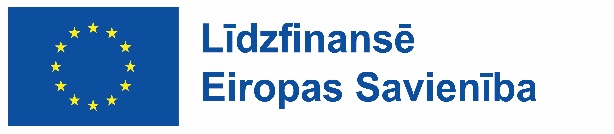 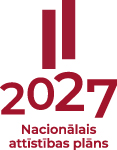 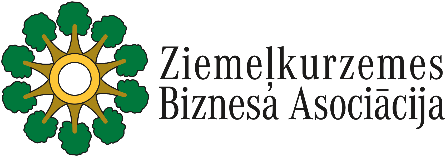 Rīcība EJZAF1: Jūras piekrastes ekonomikas veicināšana un dažādošanaAtbalsta apmērs535 000,00 EUR Atbilstošā MK Noteikumu Nr.579 6.punktā minētā darbība 6. Pasākumā atbilstoši vietējās attīstības stratēģijai atbalstu sniedz šādām darbībām:6.1. vietējās ekonomikas attīstības un transformācijas veicināšanai;Rīcības apraksts Rīcības ietvaros paredzēts atbalstīt ZVRG teritorijā deklarēto fizisko personu uzņēmējdarbības uzsākšanu vai piekrastes pagastos strādājošos uzņēmumus, sniedzot atbalstu esošās saimnieciskās darbības uzlabošanai – tai skaitā ražošanas procesa uzlabošanai, tirdzniecības veicināšanai, kā arī jaunu piekrastes zvejas un zivju produkcijas ražotāju darbības uzsākšanai. Piemēram: atbalstu var saņemt zvejas inventāra uzglabāšanas un/vai tā remonta telpu nodrošināšanai, zivju atvēsināšanai un uzglabāšanai, pirmapstrādes izveidošanai, tīklu darbnīcu aprīkojumam, specializētā transporta iegādei, alternatīvās elektroenerģijas ražošanas iekārtu uzstādīšanai. Atbalsts paredzēts arī zivsaimniecības ražošanas ēku siltināšanai un atjaunojamās enerģijas izmantošanai.Atbalsts paredzēts arī saimnieciskās darbības dažādošanai jūras ekonomikas nozarēs (jūras transports, zivju produkcijas tirdzniecība un citas ar jūru un piekrasti saistītas darbības), it sevišķi zvejniecības sezonalitātes ietekmes mazināšanai. Atbalstu var saņemt uzņēmējdarbības projekti, kas veicina piekrastes ekonomisko izaugsmi un rada pozitīvu ietekmi jaunu darba vietu izveidei. Paredzēts atbalsts aprites ekonomikas pamatprincipu īstenošanai, tostarp zivsaimniecībā un akvakultūrā (izņemot hidrotehnisko būvju izveidei).Maksimālā attiecināmo izmaksu summa vienam projektam200 000 EURAtbalsta intensitāte50% - pamata; 65% - inovatīvam projektam/risinājumam, 90% - kopprojektam; 100% - ar piekrastes zveju saistītam projektam Papildu nosacījumi saskaņā ar VRG stratēģijuRīcībā netiek atbalstīti tūrisma nozares projekti. Ventspils pilsētā atbalstu var saņemt tikai ar zivsaimniecību saitīti uzņēmējdarbības projekti.Vienam atbalsta pretendentam plānošanas periodā 2023. – 2027.gadam pieejamais maksimālais attiecināmo izmaksu apmērs EUR 200 000. Maksimālo atbalsta apmēru vērtē ar 2024.gadu skaitot kopā saņemto atbalstu EJZAF1 un EJZAF2 rīcībās.Rīcība EJZAF2: Sabalansēta un ilgtspējīga piekrastes tūrisma attīstībaAtbalsta apmērs430 000,00 EUR Atbilstošā MK Noteikumu Nr.579 6.punktā minētā darbība 6. Pasākumā atbilstoši vietējās attīstības stratēģijai atbalstu sniedz šādām darbībām:6.1. vietējās ekonomikas attīstības un transformācijas veicināšanai;Rīcības apraksts Rīcības ietvaros tiks atbalstītas iniciatīvas, kas veicina dabu saudzējoša, ilgtspējīgu piekrastes tūrisma attīstību, tai skaitā ekotūrismu, militārā mantojuma tūrismu, atpūtas piedāvājumu un pakalpojumu izveidi ZVRG piekrastes pagastos. Īpašs akcents uz lēno/rāmo tūrismu, kas paildzina tūristu uzturēšanās laiku un ir uz dabas un kultūras tūrismu orientēts. Atbalsts paredzēts vissezonas tūrisma mītņu izveidei un attīstībai, tai skaitā ar tūrismu saistītiem labjūtes pakalpojumiem, vietējām tradīcijām (pirts rituāli), dabas un kultūras tūrismam, informācijas un komunikācijas tehnoloģiju ieviešanai, it īpaši sezonalitāti mazinošiem un ilgtspējīgiem tūrisma pakalpojumiem, kas sekmē tūrisma attīstību un sadarbības tīklu izveidi. Atbalsts darījumu tūrisma attīstīšanai nesezonā, piedāvājot telpas motivācijas, informatīviem, svinīgiem uzņēmumu pasākumiem.Maksimālā attiecināmo izmaksu summa vienam projektam200 000 EURMaksimālā atbalsta intensitāte50% - pamata; 65% - inovatīvam projektam/risinājumam, Papildu nosacījumi saskaņā ar VRG stratēģijuJaunu tūrisma mītņu izveidei priekšroka ir vismaz divas sezonas tūrisma jomā strādājošiem, zivsaimniecībā nodarbinātiem, mājražotājiem vai ēdināšanas pakalpojuma sniedzējiem, kas vēlas dažādot savu darbību.Vienam atbalsta pretendentam plānošanas periodā 2023. – 2027.gadam pieejamais maksimālais attiecināmo izmaksu apmērs EUR 200 000. Maksimālo atbalsta apmēru vērtē ar 2024.gadu skaitot kopā saņemto atbalstu EJZAF1 un EJZAF2 rīcībās.Šajā rīcībā atbalstu nevar saņemt Ventspils pilsētas teritorijā.